Superintendent’s Memo #319-20
COMMONWEALTH of VIRGINIA 
Department of Education
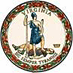 DATE:	December 11, 2020TO: 	Division SuperintendentsFROM: 	James F. Lane, Ed.D., Superintendent of Public InstructionSUBJECT: 	Additional CARES Act State Set-Aside Awards to School DivisionsThe Virginia Department of Education is granting additional Coronavirus Aid, Relief, and Economic Security (CARES) Act Elementary and Secondary School Emergency Relief (ESSER) and Governor’s Emergency Education Relief (GEER) state set-aside awards for certain programs (Attachment B). Funds that remained at the conclusion of the competitive process and, for the VISION program, unused funds that were repurposed to support technology needs, are being granted to divisions that did not previously receive VISION and/or Special Education Services and Supports awards. Attachment A contains the Additional Required Special Terms and Conditions for Grant Awards or Cooperative Agreements. The terms of the grant awards are provided in Attachment C.A school division should submit an application amendment if the requested amount in the most recently submitted application for one or more projects differs from the award amounts shown in Attachment B and/or if the division has been contacted by the Virginia Department of Education to make corrections to its application. A single amendment to the consolidated application reflecting updates for all applicable projects should be submitted via email to CARESgrantapp@doe.virginia.gov. Include the names of the projects being amended in the body of the email. The naming convention for the application amendment file should be “DivNum_DivName_CARESAppAmend1” (for example, “001_Accomack_CARESAppAmend1”). If subsequent amendments are submitted, the division should update the amendment number at the end of the file name.Questions about the additional division awards should be directed to CARESgrantapp@doe.virginia.gov. Project specific questions should be directed to the contacts listed below.Special Education Services and Supports
Dr. Sam Hollins at Samantha.Hollins@doe.virginia.govVirginia Initiative to Support Internet Outside of school Networks (VISION)
Dr. Susan Clair at Susan.Clair@doe.virginia.govJFL/KCD/lsAttachmentsAdditional Required Special Terms and Conditions for Grant Awards or Cooperative Agreements (Word) Additional CARES Act ESSER and GEER Fund Division Allocations (XLS)CARES Act ESSER and GEER State Set-Aside Fund Terms of Grant Award (Word)